HAKKARİ ÜNİVERSİTESİ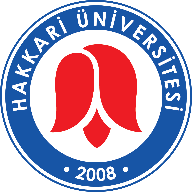 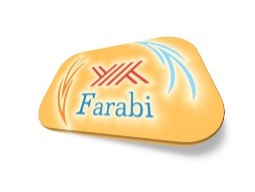 ÖĞRENCİ BİLGİ FORMUNot: Bilmediğiniz kısımları boş bırakınız.								 İMZAAdı- SoyadıAdı- SoyadıT.C. Kimlik NoT.C. Kimlik NoKayıt NumarasıKayıt NumarasıDoğum Tarihi (GG/AA/YYYY)Doğum Tarihi (GG/AA/YYYY)CinsiyetiCinsiyetiUyruğuUyruğuÖğrencinin KurumuÖğrencinin KurumuBölüm Alan KoduBölüm Alan KoduDaha Önce Okuduğu Yıl SayısıDaha Önce Okuduğu Yıl SayısıUlusal Ders Kredi ToplamıUlusal Ders Kredi ToplamıAKTS Kredisi Toplamı (Uygulanıyorsa)AKTS Kredisi Toplamı (Uygulanıyorsa)Özel Bakıma İhtiyacıÖzel Bakıma İhtiyacıGidilen Yükseköğretim Kurumundaki Eğitim Dili / Ülkedeki DilGidilen Yükseköğretim Kurumundaki Eğitim Dili / Ülkedeki DilÖğrencinin Genel Not OrtalamasıÖğrencinin Genel Not OrtalamasıDil SeviyesiDil SeviyesiDil HazırlığıDil HazırlığıÖğrencinin Gideceği KurumÖğrencinin Gideceği KurumÖğrencinin İletişim BilgileriTLFÖğrencinin İletişim BilgileriE-POSTAGidilen Üniversitedeki İletişim BilgileriGidilen Üniversitedeki İletişim BilgileriToplam BursToplam BursÖn ÖdemeÖn ÖdemeSon ÖdemeSon ÖdemeÖğrenim Başlangıç TarihiÖğrenim Başlangıç TarihiÖğrenim Bitiş TarihiÖğrenim Bitiş TarihiÖğrenim Kademesi (Ön lisans, Lisans, Yüksek Lisans, Doktora) Öğrenim Kademesi (Ön lisans, Lisans, Yüksek Lisans, Doktora) Daha Önce Farabi Prog. Katılıp KatılmadığıDaha Önce Farabi Prog. Katılıp Katılmadığı(Evet / Hayır)Daha Önce Erasmus Prog.Faydalanıp FaydalanmadığıDaha Önce Erasmus Prog.Faydalanıp Faydalanmadığı(Evet / Hayır)AçıklamalarAçıklamalar